INTRODUCCIÓNEn la presente Evaluación del Plan Operativo Anual 2014, se ha tomado como base las evaluaciones remitidas por las unidades orgánicas del CNE, las cuales han sido consolidadas a fin de determinar el porcentaje de ejecución global del CNE para el año 2014.Este informe tiene como propósito orientar el accionar del CNE hacia la transparencia y es una herramienta de gestión que proporciona el marco general  para cumplimiento de objetivos institucionales.Además el documento busca ser una ayuda para el seguimiento y monitoreo de las principales actividades de cada unidad orgánica,  de manera que se pueda identificar y medir la eficacia de las intervenciones estratégicas, así como identificar los ajustes necesarios  que pueden realizarse a fin de logro de las metas, buscando una continua mejora en la institución.CONSIDERACIONES DEL INFORMEUNIDADES ORGÁNICASA continuación se listan los nombres de las diferentes Unidades, Direcciones y Subdirecciones con sus respectivos proyectos para el Plan Operativo Anual 2014.CUMPLIMIENTO DE METAS PROGRAMADAS.El cumplimiento de las metas programadas se establece en función al grado de avance de cada una de las actividades realizadas, que se agrupan empleando los intervalos de calificación ya establecidos y que se describen en el siguiente numeral.Los resultados de ejecución que se presentan en este informe corresponden al progreso de cada dirección, subdirección o unidad al 31 de diciembre 2014.CALIFICACIÓNLos intervalos de calificación para la obtención de resultados se establecerán en base a la siguiente tabla:RESULTADOS POR UNIDAD ÓRGANICAUNIDAD DE AUDITORÍA INTERNALa unidad de auditoría interna cumplió al 100% las actividades programadas para el año 2014, por lo que se considera que su resultado fue Óptimo.UNIDAD DE ASESORÍA JURÍDICALa Unidad de Asesoría Jurídica obtuvo un resultado Óptimo al cumplir el 100% de sus actividades proyectadas para el año 2014.UNIDAD DE COMUNICACIONESLa Unidad de Comunicaciones obtuvo un resultado Óptimo, ya que ejecuto el 98% de sus actividades programadas para el año 2014, desarrollando las siguientes actividades:Gestionar conferencias-entrevistas y actividades  de divulgación con medios de comunicación.Organizar proyectos de divulgación interna sobre logros con los comités de eficiencia energética institucionales.Revisar y elaborar documentos y recursos promocionales con direcciones técnicas.Distribuir material visual en actividades públicas.Revisar los contenidos editoriales, mensajes y discursos para eventos públicos y/o publicación de artículos.Desarrollar instrumentos y efectuar encuestas de conocimiento.Desarrollar actividades informáticas dirigidas al público de interés.Actualizar los mecanismos de participación ciudadana en redes sociales: Facebook, Twitter y Página Web.Dentro del proyecto “Promover la conservación y la correcta gestión de la energía a través del Programa El Salvador Ahorra Energía”, se desarrollaron dos actividades de señalización en centros educativos, específicamente en el Centro Escolar Católico Corazón de María y  en el Centro Escolar República de Italia. Se tenían programadas 3 actividades de señalización,se realizaron los contactos necesarios con el Complejo Educativo Concha Viuda de Escalón (tercer centro escolar), sin embargo la actividad tuvo que ser pospuesta hasta Enero 2015, ya que en la fecha programada, no se contaba con presupuesto suficiente para la reproducción del material didáctico necesario.UNIDAD DE ADQUISICIONES Y CONTRATACIONES INSTITUCIONALES (UACI)La Unidad de Adquisiciones y Contrataciones Institucionales (UACI) logro el 100% de sus metas programadas para el 2014, con lo que su ejecución es Óptima.Las principales actividades ejecutadas fueron:Elaboración del Plan Anual de Compras Institucionales 2015.Atender al 100% de solicitudes de Adquisición de Bienes y Servicios.Registro de documentos que permitieron el control de cada uno de los procesos.Elaboración y envío de informes a UNAC.Banco de información para implementar la Ley de Acceso a la Información Pública.Actualización del banco de proveedores.DIRECCIÓN DE ADMINISTRACIÓN Y FINANZASEl departamento de Administración y Finanzas tiene un resultado Óptimo al tener una ejecución del 100% de su POA 2014. A continuación se enlistan las principales actividades desarrolladas:Departamento de Presupuesto.Elaboración liquidación del presupuesto institucional ejercicio 2013.Elaborar la programación de la ejecución presupuestaria 2014, para su aprobación.Incorporación al módulo presupuestario del sistema SAFI, la programación de la ejecución presupuestaria 2014.Ejecutar presupuesto institucional votado para 2014, a través de compromisos, reprogramaciones, ajustes y modificaciones.Elaborar el proyecto de presupuesto institucional 2015, para aprobación por parte de las autoridades de la institución y envío al Ministerio de Hacienda.Departamento de TesoreríaGestionar requerimiento de fondos ante la unidad primaria.Realizar las diferentes transacciones en la banca electrónica a fin de realizar transferencias de fondos y pago de obligaciones.Realizar el pago de obligaciones del CNE.Registrar información en sistema SAFI, como parte de la administración y control de las cuentas institucionales.Departamento de ContabilidadRegistrar en SAFI todas las operaciones de ingresos y egresos institucionales y de proyectos.Realizar cierres contables, generar y remitir informes de cierres contables a consolidación (Ministerio de Hacienda).Elaborar notas explicativas a los Estados Financieros institucionales.Elaborar informes mensuales de la ejecución presupuestaria.Preparar y generar Estados Financieros Institucionales, para ser presentados al Ministerio de Hacienda, auditoría externa y auditora de Corte de Cuentas.Departamento de Administración A) Recursos Humanos.Realizar refrenda de personal del CNE.Elaboración de plantillas mensuales, vacaciones y aguinaldo.Realizar el proceso de contratación de acuerdo a necesidades en coordinación con áreas involucradas.Definir el plan de capacitación del CNE.Generación de informes de gestión de Recursos Humanos.Gestionar con UACI y por medio de FCMF las compras de materiales y suministros para uso institucional.Departamento de Administración B) Administración.Mantenimiento de flota de vehículos.Servicio de transporte.Supervisión de atención de visitas.Mantenimiento del Edificio.DIRECCIÓN DE MERCADO ELÉCTRICO.La Dirección de Mercado Eléctrico realizo el 100% de las actividades programadas para el año 2014, siendo su resultado Óptimo.Las labores desarrolladas para el cumplimiento de sus metas fueron:Impulsar procesos de licitación de ERNC de más de 5 años.Dar seguimiento y acompañamiento a procesos de licitación de contratos de menos de 5 años.Apoyar grupos de trabajo interinstitucional para el desarrollo de la Política Energética Nacional.Generar informes mensuales y un consolidado anual del mercado eléctrico nacional.Analizar e informar periódicamente en relación al suministro de energía eléctrica, así como otros aspectos relevantes del mercado eléctrico nacional. Generar reportes de seguimiento al proceso de integración eléctrica nacional (MER).Identificar problemas que afecten a la Política Energética Nacional.Elaborar propuestas de ajustes al marco regulatorio.Desarrollar capacidades y conocimientos con seminarios sobre mercados de gas natural y carbón.DIRECCIÓN DE ACCESO Y EQUIDAD ENERGÉTICA.El resultado obtenido por la dirección de acceso y equidad energética es Óptimo, ya que desarrollo el 94% de las actividades programadas.Entre las principales actividades ejecutadas se encuentran:Monitorear el avance, apoyar la gestión y dar recomendaciones para que cumpla con la meta de electrificación de los 100 municipios más pobres del país.Realizar gestiones para apoyar el desarrollo y la ejecución de programas de electrificación rural.Monitorear y analizar los subsidios otorgados al consumo de energía eléctrica.Desarrollar y ejecutar iniciativas para la focalización del subsidio eléctrico cuando se requiera.Realizar dos cursos para impulsar el conocimiento teórico y práctico de las instalaciones fotovoltaicas solares en conjunto con el ITCA y/u otras instituciones.Apoyar las gestiones para desarrollar una publicación de las tarifas eléctricas centroamericanas.Algunas acciones no se lograron cumplir según lo programado, a continuación se detallan las causas:Para la actividad 1.3 “Dar seguimiento al desarrollo de la electrificación del país”, no fue posible elaborar el tercer reporte, ya que no se tiene datos disponibles por parte de SIGET.En cuanto la actividad 4.1 “Apoyar la implementación de 2 proyectos pilotos de sostenibilidad para sistemas aislados de electrificación” durante el mes de octubre y noviembre de 2014 con el apoyo del CNE se aprobaron micro créditos por FUSAI con un valor total de $5,400 dólares, créditos otorgados para la compra de repuestos baterías, conversores y  focos, 4 familias han adquirido paneles solares para la iluminación de su hogar. Para el 2015 la Dirección de Acceso y Equidad Energética pretende rediseñar esta actividad y darle un nuevo enfoque a  los esfuerzos ya realizados.La actividad 4.3 “Impulsar el Cumplimiento de Leyes y Reglamentos del Sector de Distribución” ha sido reprogramada para el 2015. Específicamente se seguirá trabajando en conjunto con el FISDL para apoyar la modificación de la ley FINET,  En el 2014 se realizaron reuniones en los meses de agosto y septiembre y fueron enviadas propuestas de modificación a la ley, dentro de los anexos se incluyen las carta y las ayudas memorias de las reuniones.Dentro de esta misma actividad también se  apoyó al Organismo Salvadoreño de Normalización (OSN) para el desarrollo de Normas Técnicas, se desarrollaron 2 reuniones por semana durante los meses de  mayo, junio, julio, agosto, septiembre y  noviembre del 2014, se estima un avance de 85% del anteproyecto, en el 2015 se espera una nueva convocatoria para continuar el trabajo normativo pendiente.DIRECCIÓN DE EFICIENCIA ENERGÉTICA.La Dirección de Eficiencia Energética ejecuto el 86% de sus actividades programadas para el año 2014, con lo que se concluye que su resultado fue  Bueno.Actividades desarrolladas:Monitoreo y gestiones para aprobación de propuesta de anteproyecto de Ley de Eficiencia Energética.Capacitación a los comités en temas estratégicos de Eficiencia Energética.Desarrollar políticas y normativas relacionadas a la Eficiencia Energética en edificios públicos.Seguimiento al trabajo de los Comités de Eficiencia Energética.Cierre del Programa de Eficiencia Energética en Edificios Públicos (EEPB-PNUB-75672).Programa de capacitación a MIPYMES y compras con criterios de Eficiencia Energética.Seguimiento al proyecto base de Indicadores de Eficiencia Energética (BIEE-CEPAL).Seguimiento al proyecto Alumbrado Público Eficiente USAID-TETRATECH.Revisión e implementación de Reglamentos Técnicos en Eficiencia Energética.Circunstancias que imposibilitaron el cumplimiento de las metas propuestas:Para la actividad 1.2 “Revisión y puesta en marcha de los reglamentos técnicos en eficiencia energética”, se elaboraron 4 propuestas de reglamentos técnicos para aires acondicionados, motores, refrigeradores domiciliares y refrigeradores comerciales, estos fueron enviados a Organismo Salvadoreño de Reglamentación Técnicajunto con un plan anual para la reglamentación técnica. Se le dará continuidad a esta actividad en 2015, donde se espera poner en marcha dichos reglamentos.En cuanto a la actividad 3.1 “Implementación de currículo para expertos en eficiencia energética”,se consideraron las investigaciones realizadas y  tomando como referencia otros mecanismo con similares características en su implementación, se decidió limitar el proyecto al proceso de registro; debido a la ausencia instituciones certificadores de personas, de incentivos, leyes que normen y exijan el cumplimento de una certificación; todos estos factores conjuntamente no contribuyen a corto plazo a su implementación. Por tal razón se elabora un documento que solo incluye el proceso de registro, y que será de carácter transitorio; con el objetivo de contribuir al fortalecimiento del capital humano en materia de Eficiencia Energética. El Próximo paso para este proyecto será la incorporación de los costos asociados para su implementación y que las universidades propongan y definan su participación en la nueva propuesta.En la actividad 3.3 “Implementación del Premio Nacional de Eficiencia Energética”, se llevó a cabo la primera edición de los premios 2013/2014, se evaluaron los resultados obtenidos, se comenzó a trabajar en la segunda edición de la premiación 2015, incluyendo nuevas categorías de premios y nuevas bases, y además se brindó asesoría a los ganadores. En el 2015 se espera que FONDEPRO otorgue el primer desembolso a las empresas ganadoras; para iniciar la implementación de los proyectos, así como hacer el lanzamiento de la segunda edición de Premio. Mediante la actividad 3.4 “Apoyo a la implementación de acciones de Eficiencia Energética en el sector privado”, se trabajó con la Corporación de Contadores, el Hotel Mediterráneo, el Hotel Villa Serena y la Hielera El Cobano. Para cada uno de ellos se desarrolló una revisión energética, se identificaron medidas o acciones que permitan hacer un mejor uso del recurso energético y se brindaron recomendaciones, en los anexos se incluyen los informes elaborados. El próximo año se seguirá trabajando en este tema, mediante el apoyo a la Ejecución de Proyectos de cambio.DIRECCIÓN DE DESARROLLO DE RECURSOS RENOVABLES.El resultado de la Dirección de Desarrollo de Recursos Renovables es Bueno ya que ejecuto el 90% de las actividades proyectadas para el 2014, las cuales se enlistan a continuación:Establecer los nuevos lineamientos estratégicos para el segundo proceso de licitación de Energías Renovables.Apoyar a la SIGET y las distribuidoras en la elaboración y aprobación de los documentos de licitación de energía renovable.Dar seguimiento con la SIGET a la suscripción de contratos de suministro de energía renovable.Elaborar un perfil de proyectos para la búsqueda de cooperación de una PCH con enfoque de desarrollo económico y social de la zona de influencia del proyecto.Realizar gestiones con organismos de cooperación internacional para lograr el financiamiento del proyecto de PCH con enfoque de desarrollo comunitario.Coordinar y dar seguimiento al plan de trabajo elaborado por la Unidad Facilitadora de proyectos.Coordinar y apoyar a la UF en la ejecución de talleres para desarrolladores de proyectos de generación de energía a pequeña escala que utilizan recursos renovables.Coordinar con el MARN y SIGET la simplificación de procedimientos requeridos para el desarrollo de proyectos renovables.Dar seguimiento a la implementación de proyectos adjudicados en el proceso de licitación de 15MW, para colgar en la Página Web las lecciones aprendidas del proceso y los resultados concretos.Algunas acciones no se lograron cumplir según lo programado, a continuación se detallan las causas:La actividad 1.1 “Realizar una evaluación del primer proceso de licitación de Generación Distribuida Renovables No Convencionales, que permitan determinar los ajustes a un nuevo proceso de licitación” se reprogramo para el 2015, ya que debido a la múltiples actividades no fue posible ejecutarla.En al proyecto 2 “Promover y gestionar el desarrollo y construcción de una Pequeña Central Hidroeléctrica (PCH) que sirva de modelo de desarrollo comunitario” se elaboró el documento de perfil del proyecto y se realizaron gestiones con organismo internacionales para su financiamiento, la planificación del proyecto fue pospuesta hasta el próximo año.DIRECCIÓN DE COMBUSTIBLE.La Dirección de Combustible desarrollo el 80% de las actividades planeadas para el año 2014, con lo que obtuvo un resultado Bueno en su ejecución.Las principales actividades desarrolladas fueron:Participación activa en los proyectos regionales impulsados a través de la Secretaria General del Sistema de Integración Centroamericana (SICA).Apoyar en la implementación del Sistema de Información Energética del País (SIEN) en lo correspondiente a la información de combustibles.Supervisar la ejecución del proyecto piloto de etanol.Elaboración de términos de referencia para contratación de consultor para el proyecto de calderas.Presentación de resultados finales sobre el proyecto Inventario y Caracterización de Calderas en El Salvador.Circunstancias que imposibilitaron el cumplimiento de las metas propuestas:Para la actividad 1.1 se elaboró un informe sobre el Anteproyecto de Ley de Biocombustibles para la nueva junta directiva del CNE, sin embargo la presentación se encuentra pendiente y será programada de acuerdo a la disponibilidad de agenda de la junta.En cuanto a la actividad 1.4 “Analizar y difundir información sobre el mercado de combustibles”, se elaboraron 9 boletines estadísticos de hidrocarburos correspondientes a los meses de Enero a Septiembre y estos fueron publicados en el Sitio Web del CNE. No fue posible elaborar los boletines para los meses de octubre, noviembre y diciembre, ya que la información para ello no estaba disponible.En el proyecto “Etapa Final del Proyecto Piloto para la Producción y Consumo de Etanol Carburante en la flota vehicular de un asocio público-privado”, específicamente para las actividades 2.2 “Presentar Resultados Finales” y 2.3 “Diseminación de Resultados del Proyecto”, se elaboró un informe preliminar que recopila la información obtenida, sin embargo, se encuentra pendiente incorporar los resultados de las revisiones mensuales de los vehículos participantes, los cuales serán proporcionados por el ITCA entre enero y febrero de 2015, a partir de esto se complementara el informe final y material que permita la difusión de los resultados.Para el proyecto “Iniciativa para la cuantificación del Consumo de Leña en El Salvador, a través de la Encuesta de Hogares de Propósitos Múltiples (EHPM) DIGESTYC”, se trabajó en conjunto con la Dirección de Eficiencia Energética en una propuesta para la inclusión de las preguntas, sin embargo, aún se encuentra pendiente las gestiones para la incorporación de las mismas a la EHPM.DIRECCIÓN DE PLANIFICACIÓN Y SEGUIMIENTOEl resultado de la Dirección de Planificación y Seguimiento es Óptimo, ya que ejecuto el 96% de las actividades programadas para este periodo, entre estas se encuentran:Elaboración del Balance Energético 2013.Elaboración de estadísticas diarias, mensuales y anuales del sector eléctrico y del sector  de combustibles.Participación en el desarrollo de leyes, reglamentos y normativas para el sector energético.Apoyo y articulación con las direcciones del CNE para la elaboración de propuestas y estrategias para el sector energético.Evaluación de Planes Operativos Anuales 2013.Seguimiento al desarrollo de los Planes Operativos 2014.Apoyo a procesos de rendición de cuentas.Evaluación de personal correspondiente al año 2013.Elaboración de memoria de labores 2013.Apoyo a la elaboración del plan operativo y proyecto de presupuesto 2015.Evaluación del Plan Estratégico Institucional 2010-2014.Seguimiento a Proyectos.Carga, actualización y despliegue de indicadores de proyecto de comités de eficiencia energética.Rediseño de Sitio Web de Estadísticas Energéticas.Migración de plataforma Pentaho a versión 5 o superior.Mantenimiento permanente del Sitio Web del CNE.Reestructuración del sitio web institucional y subsecciones a nueva versión de plantilla web proporcionada por ITIGES.Implementación de herramienta para monitoreo de servicios y aplicaciones informáticas.Actualización de sistema de gestión de casos informáticos.Migración plataforma para virtualización servidores de desarrollo y producción a última versión.Actualización de herramienta de gestión documental y archivo digital.Renovación de garantía de equipo informático y telecomunicaciones.Implementación de nueva plataforma de correo electrónico.Actualización de inventario de equipos informático y licencias de software.Migración a nueva versión de herramienta para gestión de respaldos automáticos.Desarrollo de dos mantenimientos preventivos de equipo informático.Causas que impidieran el cumplimiento de sus metas:En la actividad 3.8 “Actualización de instrumentos administrativos” se realizó el proceso correspondiente para la actualización de las Normas Técnicas de Control Interno Específicas del CNE, y fueron enviadas a la Corte de Cuentas de la República y está determino que las NTCIE no necesitan modificacionesen la actualidad.Además se realizó una revisión del manual de descriptores de puestos y se actualizaron los puestos de Técnico de Recursos Humanos y el de Analista de Mercado Eléctrico.En cuanto al Manual de Procedimientos se realizó una revisión y se inició la actualización de procedimientos específicos de acuerdo a las necesidades, se tiene un avance del 25%; para el 2015 se pretende finalizar este proceso.En cuanto a la actividad  4.2 “Implementación 	de Sistema de Información Geográfica” se avanzó en un 50%, se tiene la información lista y en el 2015 se subirán los mapas al servidor.En la actividad 6.3 “Desarrollo de pruebas Plan de Continuidad de Operaciones y Recuperación ante Desastres”, el simulacro no pudo ser desarrollo debido a la carga de trabajo desarrollado, sin embargo la subdirección de sistemas y tecnología ejecuto actividades con el fin de proteger y resguardar la información del CNE como: La supervisión constante en las posibles amenazas, la migración a un nueva herramienta que permite realizar respaldos automáticos de la información y la renovación de garantías del equipo informático.RESUMEN DE RESULTADOS.La calificación global del Consejo Nacional de Energía (CNE),en relación a la ejecución de sus planes operativos para el ejercicio 2014, resulta en un nivel de desempeño del 95%,considerándose como un resultado “ÓPTIMO”, de acuerdo a lo establecido previamente en los rangos de calificación.ANEXOS. (En resguardo de cada unidad organizativa de la institución)UNIDAD ORGÁNICAPROYECTOSUnidad de Auditoría InternaSeguimiento a recomendaciones de auditorías anteriores, externas e internas.Auditoría a Compras de Libre Gestión Primer Semestre 2014.Examen de Activo FijoAuditoría a Contabilidad y Presupuesto 2013.Revisar el libro de actas de Junta Directiva.Cuatro Arqueos de Caja.Informe de revisión sobre la aplicación de la política de ahorro y austeridad del sector público.Auditoría a la ejecución del proyecto piloto de mezcla y uso de etanol, acuerdo de cooperación OEA-CNE.Unidad de Asesoría JurídicaElaborar actas, acuerdos y resoluciones de Junta Directiva u otras instancias del CNE.Evacuar peticiones de Asesoría Jurídica internas y externas.Unidad de ComunicacionesPromover la conservación y la correcta gestión de la Energía a través del Programa El Salvador Ahorra Energía.Difundir bibliografía y mensajes estratégicos para el CNE.Medir la percepción del público de interés sobre las actividades institucionales.Unidad de Adquisiciones y Contrataciones Institucionales (UACI)Ejecutar los procesos de compras enmarcados en la Ley LACAP.Dar seguimiento a todos los documentos generados, en cuanto a ejecución  de los diferentes procesos.Actualización del banco de Proveedores Institucional.Dirección de Administración y Finanzas.Departamento de Presupuesto.Coordinar el Presupuesto en sus diferentes fases: Formulación, ejecución, seguimiento y liquidación.Departamento de TesoreríaObtener los recursos para el pago de las obligaciones institucionales y registro oportuno de la aplicación informática SAFI.Departamento de Contabilidad.Registrar en la aplicación informática SAFI partidas contables institucionales, incluyendo los proyectos y así poder generar Estados Financieros mensuales, para ser remitidos a la DGCG, autoridades superiores y auditoria interna y externa ejecutivo y elaborar informes de ejecución presupuestaria.Departamento de Administración – Recursos Humanos.Coordinar la Administración y Gestión del Recurso Humano.Departamento de Administración – Administración.Atención y mantenimiento de vehículos.Dirección de Mercado EléctricoImpulsar y fortalecer las estrategias asociadas a la Política Energética 2012-2024 en el desarrollo de contratos de largo plazo para la generación de energía eléctrica, utilizando fuentes de energía renovables, geotérmicas, etc., en el marco regulatorio vigente.Monitorear el Mercado Eléctrico Nacional y Regional.Revisar y proponer ajustes al marco regulatorio del Subsector Eléctrico.Fortalecer los conocimientos de la Dirección en nuevos recursos energéticos que podrían utilizar en el país y/o región para la producción de Energía Eléctrica.Dirección de Acceso y Equidad Energética.Seguimiento al Desarrollo de la Política de Electrificación rural.Seguimiento al desarrollo de la Política de Subsidios al Consumo de Energía Eléctrica.Promoción del Desarrollo Tecnológico.Fortalecimiento de la Institucionalidad del Sector Eléctrico.Dirección de Eficiencia EnergéticaFortalecimiento Institucional.Eficiencia Energética en el Sector Público.Coordinar el Programa de “El Salvador Ahorra Energía” Eficiencia Energética en Edificios Públicos (EEPB-PNUD-75672).Dirección de Recursos Renovables.Impulsar un proceso de Libre Concurrencia para contrato de largo plazo de generación distribuida, basada en Fuentes Renovables de Energía, lo cual permite la participación de estos recursos en la Matriz Energética.Promover y gestionar  el desarrollo y construcción de una Pequeña Central  Hidroeléctrica (PCH) que sirva de modelo de desarrollo comunitario.Promoción de Energías Renovables.Dirección de Combustibles.Fortalecimiento Institucional.Etapa Final del Proyecto Piloto para la producción y consumo de Etanol carburante en la flota vehicular de un asocio público-privado.Iniciativa para la cuantificación del consumo de leña en El Salvador, a través de la Encuesta de Hogares de Propósitos Múltiples (EHPM), DIGESTYC.Inventario y Caracterización de Calderas en El Salvador.Dirección de Planificación y SeguimientoSubdirección de Planificación EnergéticaGenerar y procesar la información energética nacional.Fortalecimiento Institucional.Subdirección de Planificación y Seguimiento a la Gestión Institucional.Seguimiento a la Gestión Institucional.Subdirección de Sistemas y Tecnología.Desarrollo fase II Sistema Integrado de Información Energética Nacional.Actualización de Servicios y Sistemas Informáticos.Fortalecimiento y mantenimiento de infraestructura tecnológica CNE.Intervalo de EjecuciónCalificación100 % -  95 %ÓPTIMO94 %   -  80 %BUENO79 %   -  55 %REGULAR54 %   -  0 %INCUMPLIÓN°ProyectoValor% EjecutadoAvance del Proyecto1Seguimiento a recomendaciones de auditorías anteriores, externas e internas.5%100%5%2Auditoría a compras de libre gestión del primer semestre 201410%100%10%3Examen de activo fijo 20%100%20%4Auditoría a contabilidad y presupuesto 2013.20%100%20%5Revisar el libro de actas de Junta Directiva10%100%10%64 Arqueos de Caja5%100%5%7Informe de revisión sobre la aplicación de la política de ahorro y austeridad del sector público.10%100%10%8Auditoría a la ejecución del proyecto piloto de mezcla y uso de etanol, acuerdo de cooperación OEA-CNE20%100%20%TOTALTOTAL100%100%N°ProyectoValor% EjecutadoAvance del Proyecto1Elaborar actas, acuerdos y resoluciones de Junta Directiva u otras instancias del CNE.50%100%50%2Evacuar peticiones de asesoría jurídica internas y externas50%100%50%TOTALTOTAL100%100%N°ProyectoValor% EjecutadoAvance del Proyecto1Promover la conservación y la correcta gestión de la energía a través del Programa El Salvador Ahorra Energía.40%96%38%2Difundir bibliografía y mensajes estratégicos para el CNE35%100%35%3Medir la percepción del público de interés sobre las actividades institucionales25%100%25%TOTALTOTAL100%98%N°ProyectoValor% EjecutadoAvance del Proyecto1Ejecutar los procesos de compras enmarcados en la Ley LACAP70%100%70%2Dar seguimiento a todos los documentos generados, en cuanto a ejecución de los diferentes procesos.20%100%20%3Actualización del banco de Proveedores institucional.10%100%10%TOTALTOTAL100%100%N°ProyectoValor% EjecutadoAvance del ProyectoDepartamento de PresupuestoDepartamento de Presupuesto1Coordinar el presupuesto en sus diferentes fases: Formulación Ejecución, Seguimiento y Liquidación.25%100%25%Departamento de TesoreríaDepartamento de Tesorería2Obtener los recursos para el pago de obligaciones institucionales y registro oportuno de la aplicación informática SAFI.25%100%25%Departamento de ContabilidadDepartamento de Contabilidad3Registrar en la aplicación informática SAFI partidas contables institucionales, incluyendo los proyectos y así poder generar estados financieros mensuales, para ser remitidos a la DGCG, autoridades superiores y auditoria interna y externa ejecutivo y elaborar informes de ejecución presupuestaria.25%100%25%Departamento de Administración A) Recursos HumanosDepartamento de Administración A) Recursos HumanosDepartamento de Administración A) Recursos HumanosDepartamento de Administración A) Recursos Humanos4Coordinar la administración y gestión del recurso humano15%100%15%Departamento de Administración B) AdministraciónDepartamento de Administración B) AdministraciónDepartamento de Administración B) AdministraciónDepartamento de Administración B) Administración5Atención y mantenimiento de vehículos.10%100%10%TOTALTOTAL100%100%N°ProyectoValor% EjecutadoAvance del Proyecto1Impulsar y fortalecer las estrategias asociadas a la Política Energética 2012-2024 en el desarrollo de contratos de largo plazo para la generación de energía eléctrica, utilizando fuentes de energía renovables, geotérmicas, etc. en el marco regulatorio vigente.40%100%40%2Monitorear el mercado eléctrico nacional y regional20%100%20%3Revisar y proponer ajustes al marco regulatorio del Subsector Eléctrico.20%100%20%4Fortalecer los conocimientos de la Dirección en nuevos recursos energéticos que podrían utilizar en el país y/o región para la producción de Energía Eléctrica.20%100%20%TOTALTOTAL100%100%N°ProyectoValor% EjecutadoAvance del Proyecto1Seguimiento al Desarrollo de la Política de Electrificación Rural.25%90%22.5%2Seguimiento al desarrollo de la Política de Subsidios al Consumo de Energía Eléctrica.25%100%25%3Promoción del Desarrollo Tecnológico.25%100%25%4Fortalecimiento de la Institucionalidad del Sector Eléctrico.25%86%21.5%TOTALTOTAL100%94%N°ProyectoValor% EjecutadoAvance del Proyecto1Fortalecimiento Institucional25%88%22%2Eficiencia Energética en el Sector Público.25%100%25%3Coordinar el Programa “El Salvador Ahorra Energía”25%70%17.5%4Eficiencia Energética en Edificios Públicos (EEPB-PNUD-75672)25%86%21.5%TOTALTOTAL100%86%N°ProyectoValor% EjecutadoAvance Proyecto1Impulsar un proceso de libre concurrencia para contrato de largo plazo de generación distribuida, basada en fuentes renovables de energía,  lo cual permita la participación de estos recursos en la Matriz Energética.35%90%32%2Promover y gestionar el desarrollo y construcción de una Pequeña Central Hidroeléctrica (PCH) que sirva de modelo de desarrollo comunitario.35%80%28%3Promoción de Energías Renovables.30%100%30%TOTALTOTAL100%90%N°ProyectoValor% EjecutadoAvance del Proyecto1Fortalecimiento Institucional25%82%21%2Etapa Final del proyecto piloto para la producción y consumo de Etanol carburante en la flota vehicular de un asocio público-privado25%92%23%3Iniciativa para la cuantificación del consumo de Leña en El Salvador, a través de la Encuesta de Hogares de Propósitos Múltiples (EHPM), DIGESTYC.25%45%11%4Inventario y caracterización de calderas en El Salvador25%100%25%TOTALTOTAL100%80%N°ProyectoValor% EjecuciónAvance del Proyecto1Generar y procesar la información energética nacional.19%100%19%2Fortalecimiento Institucional14%100%14%3Seguimiento a la Gestión Institucional34%98%33%4Desarrollo Fase II Sistema Integrado de Información Energética Nacional (SIEN)12%88%11%5Actualización de Servicios y Sistemas Informáticos.10%100%10%6Fortalecimiento y mantenimiento de infraestructura tecnológica CNE.11%85%9%TOTALTOTAL100%96%DIRECCIÓN/UNIDADEJECUTADOCALIFICACIÓNUnidad de Auditoría Interna100%ÓptimoUnidad de Asesoría Jurídica100%ÓptimoUnidad de Comunicaciones 98%ÓptimoUnidad de Adquisiciones y Contrataciones Institucionales100%ÓptimoDirección de Finanzas y Administración100%ÓptimoDirección de Mercado Eléctrico100%ÓptimoDirección de Acceso y Equidad Energética94%BuenoDirección de Eficiencia Energética86%BuenoDirección de Desarrollo  de Recursos Renovables90%BuenoDirección de Combustibles80%BuenoDirección de Planificación y Seguimiento96%ÓptimoRESULTADO INSTITUCIONAL95%ÓptimoN°REFERENCIANOMBRE ANEXOOBSERVACIONESUNIDAD ORGANICAPROYECTO POAACTIVIDAD1Archivos JPEGLa  Tiendita - Canal 12: Divulgación de programa "El Salvador Ahorra Energía" - 05 de Marzo 2014.Carpeta de fotografíasUC11.12Archivos JPEGLa  Tiendita - Canal 12: Divulgación programa "El Salvador Ahorra Energía" - 19 de Marzo 2014Carpeta de fotografíasUC11.13Archivos JPEGLa Tiendita - Canal 12: Promoción de Conducción Eficiente – 25 de Marzo de 2014Carpeta de fotografíasUC11.14Archivos JPEGMilena tu Amiga - Canal 12: Divulgación de Programa "El Salvador Ahorra Energía" - 26 de Marzo 2014Carpeta de fotografíasUC11.15Archivos JPEGLa  Tiendita - Canal 12: Divulgación de programa "El Salvador Ahorra Energía" - 26 de Marzo de 2014.Carpeta de fotografíasUC11.16Archivos JPEGParticipación en programa "Claves" - Canal 21. 31 de Marzo de 2014.Carpeta de fotografíasUC11.17Archivos JPEGLa Tiendita - Canal 12: Exposición de la importancia de revisar la  información en la etiqueta de la refrigeradora - 02 de Abril de 2014.Carpeta de fotografíasUC11.18Archivos JPEGCapacitación sobre Eficiencia Energética en CDMYPE (Centro de Desarrollo de la Micro y Pequeñas Empresas), realizada en la Universidad Francisco Gavidia -Mayo 2014.Carpeta de fotografíasUC11.19Archivos JPEGParticipación en Congreso de Energías Renovables-Impulsado por el periódico La Prensa Gráfica. Mayo 2014.Carpeta de fotografíasUC11.110Archivo PDFComunicado de Prensa "Pequeños Hoteles Grandes Ganadores" 1er Premio Nacional de Eficiencia Energética Comunicado enviado a medios.UC11.1N°REFERENCIANOMBRE ANEXOOBSERVACIONESUNIDAD ORGANICAPROYECTO POAACTIVIDAD11Archivo PDFLPG-Pequeños Hoteles son los Ganadores 0905014Publicación en periódicoUC11.112Archivo PDFEl Mundo- Reconocen a Árbol de Fuego por uso racional de energía 050514Publicación en periódico.UC11.113Archivo PDFLPG- Ganadores del Premio Nacional a la Eficiencia Energética 050514Publicación en periódico.UC11.114Archivos JPEGLa Tiendita - Canal 12 : Divulgación del programa "El Salvador Ahorra Energía" - 09 de Mayo de 2014Carpeta de fotografíasUC11.115Archivos JPEGHola El Salvador - Canal 12: Divulgación del programa "El Salvador Ahorra Energía" - 20 de Octubre 2014.Carpeta de fotografíasUC11.116Archivos JPEG y PDFInforme proyecto de Eficiencia Energética en las MIPYMES 201014Carpeta con informe y fotografía.UC11.117Archivos JPEG y PDFEntrega de fondos no reembolsables seguimiento Premio Eficiencia Energética-Diciembre 2014Carpeta de fotografíasUC11.118Archivos JPEGSeñalización de Centro Escolar Católico Corazón de MaríaCarpeta de fotografíasUC11.219Archivos JPEGSeñalización de Centro Escolar República de ItaliaCarpeta de fotografíasUC11.220Archivo PDFPlan de señalización en Escuelas cercanas a CNE-UC11.221Archivos JPEGReunión COEE´s - PNUD Febrero 2014Carpeta de fotografíasUC11.322Archivos JPEGSegundo Diplomado de Eficiencia Energética Marzo 2014Carpeta de fotografíasUC11.323Archivos JPEGPresentación resultado final NAMAS Carpeta de fotografíasUC11.324Archivos JPEGOrganización para premio PESAE (Programa El Salvador Ahorra Energía) con los COEE´sCarpeta de fotografíasUC11.3N°REFERENCIANOMBRE ANEXOOBSERVACIONESUNIDAD ORGANICAPROYECTO POAACTIVIDAD25Archivos JPEGPremiación PESAE (Programa El Salvador Ahorra Energía) categoría COEE´s (Comités de Eficiencia Energética).Carpeta de fotografíasUC11.326Archivos JPEGPlanificación de los COEE´sCarpeta de fotografíasUC11.327Archivos JPEGReunión COEE´s Octubre 2014Carpeta de fotografíasUC11.328Archivos JPEGConformación COEE´s 2014Carpeta de fotografíasUC11.329Archivo PDFSuplemento Energía Renovable - LPGPublicación periódico.UC22.130Archivo PDFEl Camino del Cambio de la Matriz Energética en El Salvador.Documento elaborado por CNE.UC22.131Archivo PDFSistematización de Experiencia y lecciones aprendidas en la implementación de Eficiencia Energética-UC22.132Archivo PDFSostenibilidad Energética Sector PúblicoDoc.elaborado para proyecto de EE en edificios públicos.UC22.133Archivo PDFMemoria de Labores PESAE 2014-UC22.134Archivo PDFSuplemento CNE- Etanol un Biocombustible potencial LPG-UC22.135Archivos JPEGActo de Firma contrato 15 MW de Energía RenovableCarpeta de fotografíasUC22.236Archivos JPEGPresentación de proyecto generación de gas natural Carpeta de fotografíasUC22.237Archivos JPEGDesayuno Informativo sobre Diplomado Geotermia 2014Carpeta de fotografías UC22.2N°REFERENCIANOMBRE ANEXOOBSERVACIONESUNIDAD ORGANICAPROYECTO POAACTIVIDAD38Archivos JPEGReunión IRENA (Agencia Internacional de las Energías Renovables)Carpeta de fotografíasUC22.239Archivos JPEGPresentación Resultados Inversión Energética Instituciones del  Gobierno -PNUD-GEFCarpeta de fotografíasUC22.240Archivos JPEGCapacitación para CDMYPE (Centro de Desarrollo de Micro y Pequeñas Empresas) en la Universidad Francisco Gavidia.Carpeta de fotografíasUC22.241Archivos JPEGCongreso LPG sobre energías renovablesCarpeta de fotografíasUC22.242Archivos JPEGCongreso de AEA (Alianza en Energía y Ambiente con Centroamérica) sobre Energías Renovables para el Desarrollo Sostenible en Centroamérica.Carpeta con agenda de congreso y fotografíasUC22.243Archivos JPEGCongreso sobre Energía de la ASICarpeta de fotografíasUC22.244Archivos JPEGVisita Comitiva Técnica HaitíCarpeta de fotografíasUC22.245Archivos JPEGCONIMEIRA (Congreso Nacional de IngenieríaMecánica, Eléctrica, Industrial y Ramas Afiles)Carpeta de fotografías UC22.246Archivos JPEGFeria ASI (Asociación Salvadoreña de Industriales) 2014Carpeta de fotografíasUC22.247Archivos JPEGFeria UJMD (Universidad Dr.JoséMatías Delgado) 2014.Carpeta de fotografíasUC22.248Archivos JPEGEntrega de informe de pre-factibilidad de alumbrado eficiente en el municipio de ZacatecolucaCarpeta de fotografías UC22.2N°REFERENCIANOMBRE ANEXOOBSERVACIONESUNIDAD ORGANICAPROYECTO POAACTIVIDAD49Archivos JPEGFeria Sistema de Protección al Consumidor - Diciembre 2014.Carpeta de fotografíasUC22.250Archivos JPEGFeria de la Transparencia - San MiguelCarpeta de fotografíasUC22.251Archivos WordComunicados de Prensa elaborados por el CNE.Carpeta documentosUC22.352Archivos WordComunicados proporcionados a medios en eventos del CNE.Carpeta documentosUC22.353Archivos WordDiscursos de funcionarios CNE en eventos.Carpeta documentosUC22.354Archivo WordFormato Cuestionario para medir la percepción del quehacer institucional del CNE 2014-UC33.155Archivo ExcelResultados Encuestas de la percepción del quehacer institucional del CNE 2014-UC33.156Archivos JPEGFotografías del Evento de Rendición de Cuentas CNE 2014CarpetaUC33.257Archivo PDFInforme de Rendición de Cuentas CNE 2013-2014-UC33.258Archivo WordPublicaciones hechas en perfil del CNE en su cuenta de Twitter.-UC33.359Archivo PDFBases de Licitación para la Generación de 100 MW  de Energía Fotovoltaica y Eólica - Febrero 2014-DME11.1 - 1.360Archivo PDFBases para Licitación N° CAESS-CLP-003 - Anexo 1-DME11.1 - 1.361Archivo PDFAdjudicación por Acuerdo SIGET 337-E-2014-DME11.1 - 1.3N°REFERENCIANOMBRE ANEXOOBSERVACIONESUNIDAD ORGANICAPROYECTO POAACTIVIDAD62Archivo WordAdjudicación licitación 94MW ERNC-DME11.1 - 1.363Archivo JPGAviso de Adjudicación de la Licitación de 100 MW-DME11.1 - 1.364Archivo PDFBases para licitación N° CAESS-CLP-001-2014 Aprobación Septiembre 2014-DME11.1 - 1.365Archivos PDF, Power Point y WordMuestreo de informes sobre Diarios Regionales-Mercado Eléctrico.Carpeta con archivos DME22.1-2.366Archivos PDF, Power Point y WordMuestreo de Informes sobre Cambios de Tarifas PETTCarpeta con archivos DME22.1-2.367Archivos PDF, Power Point y WordInformes que afectan el sector eléctrico nacionalCarpeta con documentos preliminaresDME22.1-2.368Archivo PDFInforme mensual mercado eléctrico - Enero 2014Versión preliminar del informeDME22.169Archivo PDFInforme mensual mercado eléctrico - Febrero 2014Versión preliminar del informeDME22.170Archivo PDFInforme mensual mercado eléctrico - Marzo 2014Versión preliminar del informeDME22.171Archivo PDFInforme mensual mercado eléctrico - Abril 2014Versión preliminar del informeDME22.172Archivo PDFInforme mensual mercado eléctrico - Mayo 2014Versión preliminar del informeDME22.1N°REFERENCIANOMBRE ANEXOOBSERVACIONESUNIDAD ORGANICAPROYECTO POAACTIVIDAD73Archivo PDFInforme mensual mercado eléctrico - Junio 2014Versión preliminar del informeDME22.174Archivo PDFInforme mensual mercado eléctrico - Julio 2014Versión preliminar del informeDME22.175Archivo PDFInforme mensual mercado eléctrico - Septiembre 2014Versión preliminar del informeDME22.176Archivo PDFInforme mensual mercado eléctrico - Octubre 2014Versión preliminar del informeDME22.177Archivo PDFInforme mensual mercado eléctrico - Noviembre 2014Versión preliminar del informeDME22.178Archivo PDFInforme mensual mercado eléctrico - Diciembre 2014Versión preliminar del informeDME22.179Archivo PDFInforme Anual mercado eléctrico 2014Versión preliminar del informeDME22.180Archivo WordObservaciones  a la Actualización del Plan de Expansión ETESAL V1Informe preliminarDME22.181Archivo PDFInforme de Acuerdo SIGET 286-E-2014-4 A04-JD421 "Curso de acción para analizar cambios en el ROBCP, para incorporar la Generación Renovable no Convencional"-DME33.1-3.282Archivo de Power PointModificaciones Propuestas al ROBCP (Reglamento de Operación del Sistema de Transmisión y del Mercado Mayorista Basado en Costos de Producción) Octubre 2014.-DME33.1-3.2N°REFERENCIANOMBRE ANEXOOBSERVACIONESUNIDAD ORGANICAPROYECTO POAACTIVIDAD83Archivos PDFSeminario EDPLNG toPower (Energía del Pacífico- Gas Natural Licuado a Energía Julio 2014 Carpeta con archivos DME44.184Archivo WordAvance de la electrificación de los 100 municipios más pobres del país.Reportes a Marzo y Junio 2014 DAEE11.185Archivo WordSolicitudes de reuniones CNE-FISDLCartas enviadas a FISDLDAEE11.186Archivo WordPropuesta de nuevo proyecto de electrificaciónIncluye correo y propuesta elaboradaDAEE11.287Archivo WordPromoción de pequeños sistemas solares en electrificación Incluye correo enviado a FISDL y presentaciónDAEE11.288Archivo WordPromoción de proyecto piloto Pequeños Sistemas Solares para iluminación eléctrica y carga celulares.Incluye correo enviado a FISDL y presentaciónDAEE11.289Archivo WordSeguimiento a la electrificación del país  para Abril y Septiembre 2014.-DAEE11.390Archivo WordEstadísticas del subsidio al consumo de energía eléctrica.Consolidado anual de las estadísticasDAEE22.191Archivo WordEnvío de Informes mensuales del subsidio al consumo de energía eléctrica Recopilación de los correos enviados.DAEE22.192Archivo WordPropuesta de focalización subsidios al consumo de electricidadIncluye correo y propuesta elaboradaDAEE22.293Archivo WordPrograma para el Curso de Capacitación sobre la instalación de un sistema fotovoltaico interconectado a la red eléctrica.-DAEE33.1N°REFERENCIANOMBRE ANEXOOBSERVACIONESUNIDAD ORGANICAPROYECTO POAACTIVIDAD94Archivo WordAnuncios publicados promocionando  los cursos sobre instalación de sistemas fotovoltaicos a red eléctrica3 anuncios publicadosDAEE33.195Archivo WordListado participantes en cursos de Instalación de  sistemas fotovoltaicos interconectados a la red eléctrica.Incluye foto graduación 2o curso y constancia de apoyo de Director de AEEDAEE33.196Archivo WordInforme sobre el Apoyo brindado para la Implementación del Proyecto de Sistemas aislados electrificación"-DAEE44.197Archivo WordInforme de precios de energía a nivel CentroamericanoIncluye correos de remisión de informes.DAEE44.298Archivo WordReformas a la ley FINET (Fondo de Inversión Nacional en Electricidad y Telefonía)Incluye correos FISLD-CNE, ayudas memoria reuniones.DAEE44.399Archivo WordInforme sobre el Apoyo brindado a OSN (Organismo Salvadoreño de Normalización) para el desarrollo de normas técnicas"-DAEE44.3100Archivo ExcelMatriz de Consultas sobre el Anteproyecto de Ley de Eficiencia Energética - Versión Noviembre 2014.-DEE11.1101Archivo PDFAnteproyecto de Ley de Eficiencia Energética.Presentada a la Asamblea Legislativa.DEE11.1102Archivo PDFCarta de entrega de solicitud y propuestas elaboradas sobre  Reglamentos Técnicos en Eficiencia Energética.-DEE11.2103Archivo PDFSolicitud de elaboración de Reglamentos Técnicos de Eficiencia Energética para aires acondicionados.-DEE11.2N°REFERENCIANOMBRE ANEXOOBSERVACIONESOBSERVACIONESUNIDAD ORGANICAPROYECTO POAACTIVIDAD104Archivo PDFSolicitud de elaboración de Reglamentos Técnicos de Eficiencia Energética de motores.--DEE11.2105Archivo PDFSolicitud de elaboración de Reglamentos Técnicos de Eficiencia Energética y requisitos de seguridad al usuario para aparatos de refrigeración comercial.--DEE11.2106Archivo PDFSolicitud de elaboración de reglamento técnico salvadoreño de eficiencia energética de refrigeradores y congeladores electrodomésticos.--DEE11.2107Archivo PDFManual de Organización y Funcionamiento de los Comités de Eficiencia Energética en el Sector Público de El Salvador.Versión 2014.Versión 2014.DEE22.1108Archivo PDFSistema de Generación Solar Fotovoltaico instalado en Edificio del Ministerio de Hacienda.--DEE22.1109Archivo WordNAMA (Acciones Nacionales Apropiadas de Mitigación) en el uso final de la energía del sector Gubernamental.--DEE22.2110Archivo ExcelListado de Comités de Eficiencia Energética. Noviembre 2014.--DEE22.3111Archivo WordInforme de Comités de Eficiencia Energética en el Sector Público- Diciembre 2014.--DEE22.3112Archivo PDFSistematización de experiencia y lecciones aprendidas en la implementación de medidas de Eficiencia Energética para el Sector Gubernamental.--DEE22.4113Archivo PDFProceso de Certificación y Registro de Profesionales en Eficiencia Energética.--DEE33.1114Archivo PDFPresentación de Proyecto Auditores en Eficiencia Energética.--DEE33.1N°REFERENCIANOMBRE ANEXONOMBRE ANEXOOBSERVACIONESUNIDAD ORGANICAPROYECTO POAACTIVIDAD115Archivo PDFPropuesta de Registro de Expertos en Eficiencia Energética.Propuesta de Registro de Expertos en Eficiencia Energética.-DEE33.1116Archivo PDFInforme del proyecto de Auditores en Eficiencia Energética.Informe del proyecto de Auditores en Eficiencia Energética.-DEE33.1117Archivo PDFInforme Programa de Capacitación en Eficiencia Energética en MIPYMES-CONMYPE-CDMYPESInforme Programa de Capacitación en Eficiencia Energética en MIPYMES-CONMYPE-CDMYPES-DEE33.2118Archivo PDFInforme del Premio Nacional de Eficiencia Energética.Informe del Premio Nacional de Eficiencia Energética.Informe de avanceDEE33.3119Archivo WordInforme de revisión energética en Corporación de Contadores. Informe de revisión energética en Corporación de Contadores. -DEE33.4120Archivo PDFInforme de Eficiencia Energética en Hotel Mediterráneo Plaza.Informe de Eficiencia Energética en Hotel Mediterráneo Plaza.-DEE33.4121Archivo PDFInforme de Eficiencia Energética en Hotel Villa Serena, S.A. de C.V.Informe de Eficiencia Energética en Hotel Villa Serena, S.A. de C.V.-DEE33.4122Archivo PDFInforme de Eficiencia Energética en Hielera El Cobano.Informe de Eficiencia Energética en Hielera El Cobano.-DEE33.4123Archivo Power PointBIEE (Base de Indicadores de Eficiencia Energética) BIEE (Base de Indicadores de Eficiencia Energética) -DEE44.1124Archivo PDFPropuesta Plan Anual para Revisión de Reglamentación Técnica en Eficiencia Energética.Propuesta Plan Anual para Revisión de Reglamentación Técnica en Eficiencia Energética.-DEE44.3125Archivo PDFCarta enviada por SIGET  solicitando al CNE adecuar los lineamiento a la licitación 100MWCarta enviada por SIGET  solicitando al CNE adecuar los lineamiento a la licitación 100MW-DRR11.2126Archivo PDFModelo de contrato para el proceso de licitación de 100 MWModelo de contrato para el proceso de licitación de 100 MW-DRR11.2127Archivo PDFBases  de Licitación N° DELSUR-CLP-RNV-001-2013Bases  de Licitación N° DELSUR-CLP-RNV-001-2013Versión finalDRR11.3N°REFERENCIANOMBRE ANEXONOMBRE ANEXOOBSERVACIONESUNIDAD ORGANICAPROYECTO POAACTIVIDAD128Archivo PDFAdjudicación de la Licitación Pública Internacional N°DELSUR-CLP-RNV-001-2013 para la producción de 100MWAdjudicación de la Licitación Pública Internacional N°DELSUR-CLP-RNV-001-2013 para la producción de 100MWPublicación en periódico nacionalDRR11.4129Archivo PDFPerfil del proyecto para la construcción de una PCH (Pequeña Central Hidroeléctrica) con enfoque de desarrollo socio-económico 2014.Perfil del proyecto para la construcción de una PCH (Pequeña Central Hidroeléctrica) con enfoque de desarrollo socio-económico 2014.-DRR22.1130Archivo PDFSolicitud de apoyo para implementación de proyecto piloto de PCHSolicitud de apoyo para implementación de proyecto piloto de PCHSolicitud de apoyo al gobierno de JapónDRR22.2131Archivo PDFPlan de trabajo Anual 2014 UFERR (Unidad Facilitadora para Energía con Recursos Renovables)Plan de trabajo Anual 2014 UFERR (Unidad Facilitadora para Energía con Recursos Renovables)-DRR33.1132Archivo PDFListas de asistencia de Taller realizado en Febrero 2014Listas de asistencia de Taller realizado en Febrero 2014-DRR33.2133Archivo JPEGInvitación a Taller a realizarse el 10 de Abril de 2014 sobre "Proceso de evaluación ambiental y los permisos previos para proyectos de generación de fuentes renovables"Invitación a Taller a realizarse el 10 de Abril de 2014 sobre "Proceso de evaluación ambiental y los permisos previos para proyectos de generación de fuentes renovables"-DRR33.2134Archivo PDFListas de asistencia  de Taller  realizado el 10 Abril 2014 sobre "Proceso de evaluación ambiental y los permisos previos para proyectos de generación de fuentes renovables"Listas de asistencia  de Taller  realizado el 10 Abril 2014 sobre "Proceso de evaluación ambiental y los permisos previos para proyectos de generación de fuentes renovables"-DRR33.2135Archivo PDFListas de asistencia Taller  realizado el 1 de Noviembre de  2014 sobre "Proceso de solicitud de prórroga de entrada en operación de los proyectos de generación adjudicados en licitación N°CAESS-CLP-RNV-001-2013"Listas de asistencia Taller  realizado el 1 de Noviembre de  2014 sobre "Proceso de solicitud de prórroga de entrada en operación de los proyectos de generación adjudicados en licitación N°CAESS-CLP-RNV-001-2013"-DRR33.2136Archivo PDFPropuestas de Categorización de Proyectos de Energía.Propuestas de Categorización de Proyectos de Energía.-DRR33.3N°REFERENCIANOMBRE ANEXOOBSERVACIONESUNIDAD ORGANICAPROYECTO POAACTIVIDAD137Archivo PDFTaller "Obtención de Incentivos Fiscales para desarrolladores de proyectos de Energías Renovables".Informe de la actividadDRR33.4138Archivo PDFListas de asistencia Taller sobre "Incentivos Fiscales" realizada el 17 de Septiembre de 2014-DRR33.4139Archivo JPEGSeguimiento a Licitación para generación de 15MWImagen de Info. en Pág. Web del  CNEDRR33.4140Archivo JPEGSeguimiento a Licitación para generación de 15MWImagen de Info en Pág. web del CNEDRR33.4141Archivo PDFAnteproyecto de ley de BiocombustiblesPresentación realizada a JD CNEDCO11.1142Archivo PDFInforme Perfil de Programa Regional del uso Energético Sostenible de la Leña en los países miembros del SICAInforme de coordinaciónDC011.2143Archivo PDFAyuda Memoria Reunión de directores de energía y de directores de hidrocarburos de los países miembros del SICA, realizada en Septiembre 2014.-DCO11.2144Archivo OutlookInvitación a reunión con grupo técnico de leña de la región SICA. Reunión de Agosto 2014.Imagen capturada de correo electrónico.DCO11.2145Archivo JPEGSitio web SIEN (Sistema Integrado de Información Energética Nacional) para Hidrocarburos.Imagen captura de sitio web.DCO11.3146Archivo PDFBoletín estadístico de hidrocarburos CNE-Enero 2014-DCO11.4147Archivo PDFBoletín estadístico de hidrocarburos CNE - Febrero 2014-DCO11.4148Archivo PDFBoletín estadístico de hidrocarburos CNE - Marzo 2014-DCO11.4N°REFERENCIANOMBRE ANEXOOBSERVACIONESUNIDAD ORGANICAPROYECTO POAACTIVIDAD149Archivo PDFBoletín estadístico de hidrocarburos CNE - Abril 2014-DCO11.4150Archivo PDFBoletín estadístico de hidrocarburos CNE - Mayo 2014-DCO11.4151Archivo PDFBoletín estadístico de hidrocarburos CNE - Junio 2014-DCO11.4152Archivo PDFBoletín estadísticos de hidrocarburos CNE - Julio 2014-DCO11.4153Archivo PDFBoletín estadísticos de hidrocarburos CNE - Agosto 2014-DCO11.4154Archivo PDFBoletín estadísticos de hidrocarburos CNE - Septiembre 2014-DCO11.4155Archivo PDFInforme de Avance - Primera Fase - OEA - Enero 2014Séptimo informe presentado a OEADCO22.1156Archivo PDFInforme de Avance - Primera Fase - OEA - Febrero 2014Octavo informe presentado a OEADCO22.1157Archivo PDFInforme Fase 1 ITCA-Escuela de Mecánica Automotriz - Feb 2014Info. sobre pruebas en motores de entrenamientoDCO22.1158Archivo PDFInforme de Avance - Primera Fase - OEA - Marzo 2014Informe presentado a OEADCO22.1159Archivo PDFPrimer informe Segunda Etapa - OEA -Junio 2014Informe presentado a OEADCO22.1160Archivo PDFSegundo Informe Segunda Etapa - OEA - Julio 2014Informe presentado a OEADCO22.1161Archivo PDFTercer Informe Segunda Etapa - OEA - Agosto 2014Informe presentado a OEADCO22.1162Archivo PDFCuarto Informe Segunda Etapa - OEA - Septiembre 2014Informe presentado a OEADCO22.1163Archivo PDFQuinto Informe Segunda Etapa - OEA - Octubre 2014Informe presentado a OEADCO22.1N°REFERENCIANOMBRE ANEXOOBSERVACIONESUNIDAD ORGANICAPROYECTO POAACTIVIDAD164Archivo PDFSexto Informe Segunda Etapa - OEA - Noviembre 2014Informe presentado a OEADCO22.1165Archivo PDFSéptimo Informe Segunda Etapa - OEA - Diciembre 2014Informe presentado a OEADCO22.1166Archivo PDFAutorización de la Cuota de Etanol-Ministerio de Hacienda 2013-DCO22.1167Archivo PDFAsignación de Cuota de Etanol - Ministerio de Salud 2013-DCO22.1168Archivo PDFConstancia de Capacidad, Modificación a la Capacidad o Modificación Física- Viceministerio de Transporte-DCO22.1169Archivo PDFAutorización de la Cuota de Etano - Ministerio de Hacienda 2014-DCO22.1170Archivo PDFAsignación de Cuota de Etanol - Ministerio de Salud 2014-DCO22.1171Archivo PDFCertificado de Cumplimiento de Medidas de Seguridad-Cuerpo de Bomberos.-DCO22.1172Archivo PDFAutorización de Inscripción de Remolque - Viceministerio de Transporte-DCO22.1173Archivo PDFResolución de Traslado de Materiales Peligrosos - Viceministerio de Transporte-DCO22.1174Archivo PDFResolución No Requerimiento de Estudio Ambiental  MARN- Ministerio de Medio Ambiente y Recursos Naturales.-DCO22.1175Archivo PDFInforme final proyecto piloto de uso y mezcla de etanol carburante Versión preliminarDCO22.2176Archivo PDFResultados preliminares Proyecto Piloto Uso y Mezcla de Etanol Carburante-DCO22.2N°REFERENCIANOMBRE ANEXOOBSERVACIONESUNIDAD ORGANICAPROYECTO POAACTIVIDAD177Archivo PDFSuplemento "EL Etanol un Biocombustible Potencial"Publicación periódico La Prensa Gráfica.DCO22.3178Archivo WordRecomendación sobre pregunta adicional en EHPM (Encuesta de Hogares de Propósitos Múltiples)-DCO33.2179Archivo PDFCarta solicitud de financiamiento a OLADE para realizar estudio de calderas-DCO44.1180Archivo PDFTDR (Términos de Referencia) para consultoría ""Estudio de caracterización y calidad de combustibles en calderas y generadores del sector industrial"-DCO44.1181Archivo PDFEstudio Inventario y caracterización de calderas en El Salvador-DCO44.2182Archivo PDFPresentación Inventario y Caracterización de Calderas en El Salvador-DCO44.2183Archivo PDFBalance Energético Nacional 2013-DPS11.1184Archivo PNGBalance Energético Nacional 2013 subido a Página Web CNE- Sistema de Información Energética.Imagen capturada de página web del CNEDPS11.1185Archivo PDFResumen Diario del Mercado Eléctrico a Junio 2014-DPS11.2186Archivo PDFResumen Diario del Mercado Eléctrico a Diciembre 2014-DPS11.2187Archivo JPEGEstadísticas diarias del Mercado Eléctrico-Pagina Web CNE-Sistema de Información EnergéticaImagen captura de página web del CNEDPS11.2N°REFERENCIANOMBRE ANEXOOBSERVACIONESUNIDAD ORGANICAPROYECTO POAACTIVIDAD188Archivos PDF y WordParticipación  en modificación al ROBCP (Reglamento de Operación del Sistema de Transmisión y del Mercado Mayorista Basado en Costos de Producción)Carpeta con archivos con propuestas, acuerdos y resúmenes.DPS22.1189Archivos WordReuniones de Comité del Programa de Geotermia Carpeta con ayudas memoria de reunionesDPS22.2190Archivo Power PointPropuesta para reducción de Precios de EnergíaPropuestas realizadas por equipo CNE-SIGETDPS22.2191Archivos PDF y Power PointPresentaciones de la Institución por Transición de gobiernoCarpeta con presentaciones e informes.DPS22.2192Archivo Power PointPresentación para JD sobre participación CEL en licitación de 300 MW Versión preliminarDPS22.2193Archivo WordDiseño de Presupuesto  2017-2020 con base en  Acciones CentralesVersión preliminar-Etapa diseñoDPS22.2194Archivo WordAyuda Memoria participación en Desarrollo de Plan Quinquenal 2014 -2019. Mesa de Trabajo N°2: El Costo de la Vida.-DPS22.2195Archivo WordInforme de Evaluación Plan Operativo Anual 2013-DPS33.1196Archivo ExcelConsolidado de Evaluación de los Planes Operativos Anuales 2013-DPS33.1197Archivo WordInstructivo de Evaluación y Modificación POA´s 2014-DPS33.2N°REFERENCIANOMBRE ANEXOOBSERVACIONESUNIDAD ORGANICAPROYECTO POAACTIVIDAD198Archivo WordFormulario para Modificación de POA´s 2014-DPS33.2199Archivo PDFMemorándum con instrucciones para Evaluación Primer Semestre POA 2014-DPS33.2200Archivo ExcelConsolidado de Evaluación Primer Semestre de los Planes Operativos Anuales 2014.-DPS33.2201Archivo WordInforme de Evaluación Primer Semestre Planes Operativos Anuales 2014.-DPS33.2202Archivo ExcelFormato para Evaluación Anual de los Planes Operativos Anuales 2014.-DPS33.2203Archivo WordDocumento base para elaboración de Rendición de Cuentas 2014Versión preliminarDPS33.3204Archivo PDFManual de Evaluación del Desempeño de Personal 2013-DPS33.4205Archivo ExcelFormulario para Evaluación del Desempeño para Directores 2013.-DPS33.4206Archivo ExcelFormulario de Evaluación del Desempeño para Técnicos 2013-DPS33.4207Archivo ExcelFormulario de Evaluación del Desempeño para Administrativos 2013-DPS33.4208Archivo ExcelFormulario para Evaluación del Desempeño para Operativos 2013-DPS33.4209Archivo ExcelFormulario de Observaciones a la Evaluación del Desempeño 2013-DPS33.4210Archivo PDFMemoria de Labores CNE 2013-DPS33.5211Archivo ExcelFormato Plan Operativo Anual 2015-DPS33.6N°REFERENCIANOMBRE ANEXOOBSERVACIONESUNIDAD ORGANICAPROYECTO POAACTIVIDAD212Archivo ExcelFormulario enviado a Direcciones para elaboración de POA 2015.-DPS33.6213Archivo ExcelConsolidado de Planes Operativos Anuales CNE 2015-DPS33.6214Archivo WordInforme de Plan Estratégico Institucional 2010-2014Versión preliminarDPS33.7215Archivos Word y ExcelActualización de descriptores de puestosCarpeta con documentos propuesta de modificaciónDPS33.8216Archivo Actualización de Descriptor de Puesto de Analista de Mercado.Carpeta con archivos.DPS33.8217Archivo WordInstructivo para la Identificación, Análisis y Gestión de Riesgos Institucionales.-DPS33.8218Archivo Power PointPresentación de Identificación, Análisis y Gestión de Riesgos Institucionales.Presentación realizada a Directores y Administrativos.DPS33.8219Archivo WordFormularios para Gestión de Riesgos CNE.-DPS33.8220Archivo WordManual de Políticas Institucionales.PropuestaDPS33.8221Archivo WordInforme de Evaluación Financiera Proyecto Piloto para Mezcla y Uso de Etanol Carburante-OEA. Marzo 2014.-DPS33.9222Archivo WordInforme de carga, actualización y despliegue de indicadores Proyecto Comités de Eficiencia Energética.-DPS44.1N°REFERENCIANOMBRE ANEXOOBSERVACIONESUNIDAD ORGANICAPROYECTO POAACTIVIDAD223Archivo WordPantallas de Segmento de cubo de pentaho para los comités de eficiencia energética.-DPS44.1224Archivo PDFEvaluación sitio Web SIEN Abril 2014. En coordinación por Universidad Don BoscoDoc. incluye ficha de evaluación y bitácorasDPS44.3225Archivo JPEGPantalla de sitio Web SIEN.
Dirección: estadisticas.cne.gob.sv-DPS44.3226Archivo WordInforme de Migración de Pentaho 4.5 a Pentaho 5.2-DPS44.4227Archivo WordInforme de Mantenimiento de Sitio Web CNE-DPS55.1228Archivo JPEGPantalla de Sitio Web CNE 
Dirección: www.cne.gob.svImagen capturada de Página Web CNEDPS55.2229Archivo Word Actualización de Sistema de Gestión de casos Informáticos.-DPS55.4230Archivo WordReporte de Mantenimiento de Equipo Informático.-DPS66.6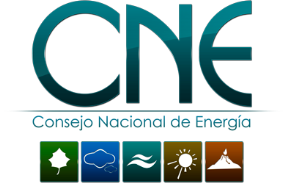 